Образац 4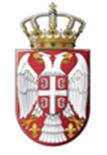 Република СрбијаМИНИСТАРСТВО СПОРТА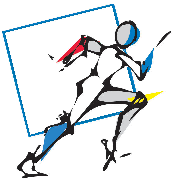 ДЕО 1ПОДАЦИ О ОРГАНИЗАЦИЈИ НОСИОЦУ ПРОГРАМАДЕО 2Број пансиона који се финансира из средстава Министарства спортаКратак садржај (опис) програма  – укратко представити: дужина трајања програма, циљеви, партнери, циљне групе, резултати, основне активностиЦиљеви програма (формулисати опште и посебне циљеве)Општи циљевиПосебни циљеви (сврха програма)Оправданост програмаПроцењен број директних и индиректних корисникаКритеријуми за одабир перспективних спортиста који учествују у реализацији програмаДетаљан опис активности којима ће се програм реализовати – опис активности– навести хронолошки све активности које ће се реализовати у оквиру програма, и сваку описати са једним или два пасуса у којима ће се навести подактивности, како ће се реализовати, шта ће бити улога сваког од партнераВреме реализације програма и динамика реализације (трајање и план активности)Време расписивања јавне набавке/за смештај и исхрану, закуп простора)Време почетка реализације Време завршетка реализацијеАктивности по месецима(означавање се врши са XX)Учесници у реализацији програмаРуководилац програма (име, презиме, звање, функција, досадашње искуство)Број учесника (укупан број и број по категоријама) Број учесника кампа планиран за тестирање од стране Завода за спорт и медицину спорта Лица која ће реализовати програма (по  улогама у програму)Организације партнери (опис партнера)и разлози за предложену улогу сваког партнераКапацитет носиоца програма за управљање и реализацију програма Искуства носиоца програма у сличним програмима и активностимаРесурси (људски и материјални)Средства за реализацију програма (опрема и други капацитети) – која је опрема потреба за реализацију програма и који су то капацитети са којима носилац програма већ располажеОчекивани резултати програмаОпис опште сврхе која се жели постићи реализацијом програмаОпис резултата – користи које настају као последица успешно изведених активности; утицај на циљне групе; публикације и остали производи; могућност понављања и др.Евалуација програма (како ће се пратити реализацију програма, укључујући и наменско коришћење средстава и вршити оцењивање реализације програма; хоће ли евалуација бити унутрашња или спољна)Како ће се пратити реализација програма?Како ће се пратити наменско коришћење средстава?План евалуације - Које ће се процедуре за процену успешности програма користити (са становишта ефикасности, успешности, утицаја, релевантности и одрживости) – ко ће радити евалуацију, када, шта се оцењује, шта ће се пратити и оцењивати (индикатори програмских циљева), како, за кога, зашто?Финансијски план програма, по врсти извора средстава и врсти трошковаУкупна вредност програмаНефинансијско учешће носиоца програмаФинансијски план програмаПлан финансирања програма:Укупни трошкови за финансирање реализације програма:Како ће реализовање програма бити медијски подржано?Посебне напоменеДЕО 3ПРЕЛИМИНАРНИ СПИСАК ПЕРСПЕКТИВНИХ СПОРТИСТА УЧЕСНИКА ДЕО 4ПРИЛОЗИ УЗ ПРЕДЛОГ ПРОГРАМАНосилац програма: ДЕО 5УПУТСТВА: При креирању програма и попуњавању обрасца треба водити рачуна да програм мора да испуњава услове и критеријуме из члана 118. Закона о спорту („Службени гласник РС”, број 10/16) и услове и критеријуме из Правилника о одобравању и финансирању програма којима се остварује општи интерес у области спорта;Предлог програма треба да прати Пропратно писмо у коме се наводе најосновније информације о организацији и предложеном програму (назив и  трајање програма, потребна средства). Пропратно писмо потписује лице овлашћено за заступање организације;За набавку добара и услуга потребних за реализацију програма мора се планирати спровођење јавне набавке у складу са законом;Из буџета Републике Србије се финансирају само програми оних националних спортских савеза преко којих се остварује општи интерес у области спорта у складу са Законом о спорту;Обавезно треба поштовати форму при попуњавању обрасца и ништа не мењати у односу на већ унет текст у обрасцу (не сме се брисати, нити мењати редослед питања и сл.). Програм треба написати тако што се у обрасцу одговара на постављена питања – ништа се не „подразумеваˮ.Образац обавезно потписати плавом хемијском или пенкалом и ставити печат.ИЗЈАВА: 1. Изјављујем да смо упознати и сагласни да Министарство спорта није у обавези да одобри и финансира предложени програм. 2. Изјављујем, под материјалном и кривичном одговорношћу, да су подаци наведени у овом обрасцу и документима поднетим уз овај образац истинити, тачни  и веродостојни.3. Изјављујем да Министарство спорта може сматрати, у складу са Законом о спорту, да је предлог програма повучен уколико се не одазовемо позиву за закључење уговора у року од осам дана од дана позива или не извршим тражена прецизирања и интервенције у предлогу програма. Место и датум: _______________________________                                                                     М.П.РУКОВОДИЛАЦ ПРОГРАМА                                     ЛИЦЕ ОВЛАШЋЕНО ЗА ЗАСТУПАЊЕ 				                                       ПОДНОСИОЦА ПРЕДЛОГА ПРОГРАМАПРЕДЛОГ ПРОГРАМАНАДЛЕЖНИХ НАЦИОНАЛНИХ ГРАНСКИХ СПОРТСКИХ САВЕЗАКОЈИМA СЕ ОСТВАРУЈЕ ОПШТИ ИНТЕРЕС У ОБЛАСТИ СПОРТА КРОЗ ОРГАНИЗОВАЊЕ КАМПОВА ЗА ПЕРСПЕКТИВНЕ СПОРТИСТЕУ 20___. ГОДИНИНАЗИВ ОРГАНИЗАЦИЈЕ: ......................................................................АПЛИКАЦИОНИ ФОРМУЛАРПун називСкраћени називСедиште и адресаБрој телефонаФаксИмејлИнтернет страница (веб-сајт)Број жиро рачуна, назив и адреса банкеПорески идентификациони бројОсоба за контакт (име, презиме, адреса, имејл, телефон, мобилни телефон)Грана спортаКатегорија спорта у Националној категоризацији  спортоваОрган код кога је организација регистрована и регистарски бројИме и презиме, функција, датум избора и дужина мандата лица овлашћеног за заступање, адреса, имејл, телефон, мобилни телефонИме и презиме председника органа управе организације, адреса, имејл и телефонБрој регистрованих спортистаБрој категорисаних перспективних спортистаДатум одржавања последње седнице Изборне скупштинеДатум одржавања последње седнице СкупштинеУкупни приходи у претходној годиниПланирани приходи у текућој годиниДа ли  постоје ограничења у коришћењу имовине и обављању делатности (стечај,  ликвидација, забрана обављања делатности)?Да ли организација има у току судске и арбитражне спорове (које и вредност спора)?Да ли је организација у последње две године правноснажном одлуком кажњена за прекршај или привредни преступ у вези са својим финансијским пословањем, коришћењем имовине, раду са децом и спречавањем негативних појава у спорту?Да ли организација има блокаду рачуна, пореске дугове или дугове према организацијама социјалног осигурања?Назив програма који је у претходној години финансиран из јавних прихода,  датум подношења извештаја и да ли је реализација програма позитивно оцењена?Укупан број одобрених пансиона у претходној години из средстава МСБрој пансиона који се финансира из средстава МСНАЗИВ123456789101112УчесникИЗВОРИ ПРИХОДАПланирана средстваМинистарство спортаДруга министарства/државни органи (навести који)Град/општинаАутономна покрајинаСпортски савезСопствена средства за реализацију програмаСпонзори ( навести који)Донатори ( навести који)Остали извори УКУПНИ ПРИХОДИВРСТА ТРОШКОВАЈЕД. МЕРЕ БРОЈ ЈЕД. ЦЕНА по јединициУКУПНОДиректни трошкови1. Трошкови смештаја и исхране (пансиони)2. Трошкови изнајмљивања простораУКУПНОР.бр.ИМЕ И ПРЕЗИМЕГОДИНА РОЂЕЊАСПОРТСКА ОРГАНИЗАЦИЈАБр. Обавезни прилозиПредлагач програма(означити X)МСНапомене1.Пропратно писмо2.Копија решења о регистрацији организације3.Три примерка обрасца предлога програма4.CD/флеш меморија са предлогом програма5.Изјава да не постоје препреке из члана 118. став 5. и члана 133. став 5. Закона о спорту6.Одлука надлежног органа носиоца програма о подношењу предлога програма7.Изјаву о партнерству попуњену и потписану од стране свих партнера у програму8.Прелиминарни списак  перспективних спортиста учесника кампаДруги прилози1.